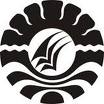 SKRIPSIPENINGKATAN HASIL BELAJAR MATEMATIKA MELALUI PERMAINAN ULAR TANGGA PADA MURID CEREBRAL PALSY KELAS DASAR III DI SLB NEGERI PEMBINA TINGKAT PROVINSI SUL-SEL SENTRA PK-PLKDARMA KADIR   JURUSAN PENDIDIKAN LUAR BIASA  FAKULTAS ILMU PENDIDIKAN   UNIVERSITAS NEGERI MAKASSAR2016